LINDEN HIGH SCHOOL
BOYS VARSITY BASEBALLLinden High School Varsity Baseball beat Clio High School 1-0Thursday, May 10, 2018
6:00 PM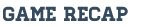 Johnny Miller Shut down Clio - with his pitching and playing his position. He threw a complete game shut out. He allowed 2 runs on 2 hits, striking out 4 and walking one. 

The team did its best with their bats to support Miller - Babcock and Parker Mabe got a couple hits to get the win.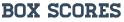 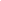 